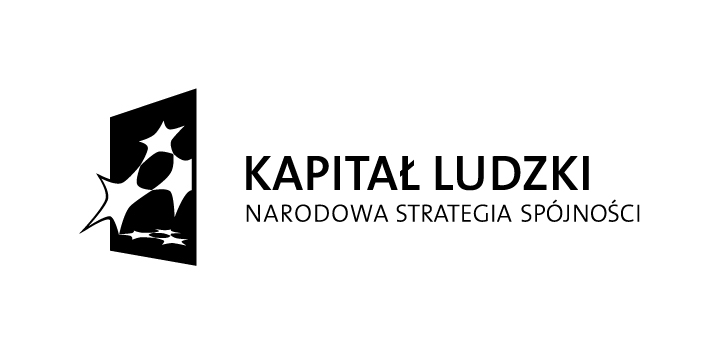 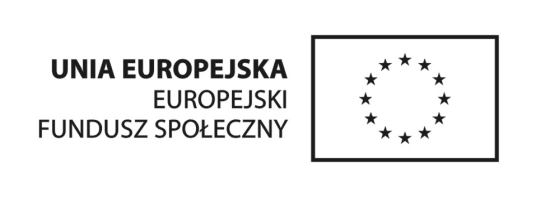 Sejny, dnia  05.11.2013r.ZAPROSZENIE DO SKŁADANIA OFERTW związku z realizacją projektu pt. ”Nowe Jutro- program integracji zawodowej i społecznej” w ramach PO KL Priorytet VII. Promocja integracji społecznej Działanie 7.1. Rozwój i upowszechnienie aktywnej integracji Poddziałanie 7.1.2 Rozwój i upowszechnianie aktywnej integracji przez powiatowe centra pomocy rodzinie, Powiatowe Centrum Pomocy Rodzinie w Sejnach zaprasza do składania ofert na:OPIS PRZEDMIOTU ZAMÓWIENIA:Organizację cateringu podczas spotkania  podsumowującego VI Edycję  projektu systemowego „Nowe Jutro – program integracji zawodowej i społecznej”.Planowana liczba:  do 70 os. Termin uroczystości:  20.12.2013 r.Godzina: od 9.30 do 13.00 WYMAGANIA WZGLĘDEM OFERENTA:Menu powinno składać się z:pierwszego ciepłego dania - zupydrugiego ciepłego dania (potrawa mięsna, surówka, ziemniaki),chłodnych napoi,ciepłych napoi (kawa, herbata),deseru,ciasta,owocówMiejsce spotkania w mieście Sejny zapewnia oferent wraz z dostępem do mikrofonów,nagłośnienia oraz ekranu w celu przeprowadzenia prezentacji.Oferta powinna zawierać cenę brutto za jedna osobę.OPIS SPOSOBU PRZYGOTOWANIA OFERTYWypełniony formularz stanowiący załącznik nr 1 .INFORMACJE DODATKOWE1.  Zapłata zostanie uiszczona na podstawie faktycznej liczby osób uczestniczących w uroczystości. Ilość osób podanych w pkt. II podp. 1) jest wartością przybliżoną.KRYTERIA OCENY OFERTCena oferty – 100%TERMIN I MIEJSCE SKŁADANIA OFERT:1. Oferty należy składać bezpośrednio lub przesłać do Powiatowego Centrum Pomocy Rodzinie w Sejnach,              ul. Piłsudskiego 34, w terminie do 07.11.2013 r. do godz. 13:00. Oferty otrzymane po terminie nie będą rozpatrywane.2. Ofertę należy dostarczyć w zamkniętej kopercie z dopiskiem „Oferta na organizację cateringu podczas spotkania podsumowującego VI Edycję  projektu systemowego „Nowe Jutro – program integracji zawodowej i społecznej”.ZAMAWIAJĄCY ZASTRZEGA SOBIE PRAWO DO:Negocjacji, w przypadku gdy cena zawarta w ofercie przewyższać będzie kwoty przewidziane w budżecie projektu na usługi stanowiące przedmiot niniejszego zapytania ofertowego.Wglądu w oryginały dokumentów, których kopie zostaną złożone w ofercie. Projekt systemowy „Nowe jutro- program integracji zawodowej i społecznej”VII. Promocja integracji społecznej7.1 Rozwój i upowszechnienie aktywnej integracji7.1.2 Rozwój i upowszechnienie aktywnej integracji przez powiatowe centra pomocy rodzinieProjekt finansowany jest ze środków Unii Europejskiej z Europejskiego Funduszu Społecznego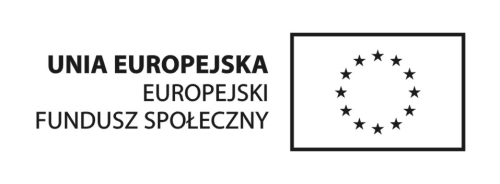                                                                                               Załącznik nr 1OFERTAskierowana do Powiatowego Centrum Pomocy Rodzinie w Sejnach.Nawiązując do zaproszenia na składanie ofert dotyczących organizacji cateringu podczas spotkania podsumowującego VI Edycję  projektu systemowego „Nowe Jutro – program integracji zawodowej i społecznej”, w ramach PO KL Priorytet VII. Promocja integracji społecznej Działanie 7.1. Rozwój i upowszechnienie aktywnej integracji Poddziałanie 7.1.2 Rozwój i upowszechnianie aktywnej integracji przez powiatowe centra pomocy rodzinie, składam ofertę na: Cena ofertowa usługi brutto za 1osobę:……………………………………..……………………………………………(słownie złotych:……………………………………………………………………………………………………………….).    …………………………… 					                     …………………………………      Data 							                                  Czytelny podpis Projekt systemowy „Nowe jutro- program integracji zawodowej i społecznej”VII. Promocja integracji społecznej7.1 Rozwój i upowszechnienie aktywnej integracji7.1.2 Rozwój i upowszechnienie aktywnej integracji przez powiatowe centra pomocy rodzinieProjekt finansowany jest ze środków Unii Europejskiej z Europejskiego Funduszu SpołecznegoImię i nazwisko/Nazwa firmy lub działalności gospodarczejAdres zamieszkania/Adres  firmy lub działalności gospodarczejAdres do korespondencji 